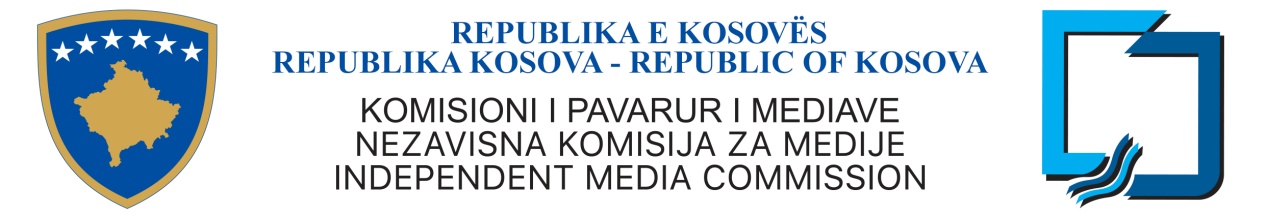 U skladu sa Uredbom Br. 02/2010 o Proceduri Regrutiranja u Civilnoj Službi , član 34, paragraf 5, Nezavisna Komisija za Medije obnavlja konkurs za poziciju:Naziv radnog mesta : Visoki Pravni SlužbenikOdelenje: Pravno Odelenje Mesečna plata bruto:  636.47 €Vremenski rok imenovanja: Pozicija Kariere Broj referencije: 1808/923/ADM/n.a Radno mesto: PrištinaRadovi i odgovornosti:Vrši pravnu procenu žalbi podnesenih od javnosti i licenciranih na godišnjoj osnovi;Vrši pravnu procenu žalbi podnesenih tokom izbornih kampanja i stara se da svi neophodni postupci budu preduzeti u odgovarajućim rokovima unutar perioda trajanja kampanje;Asistira rukovodiocu divizije i sarađuje sa drugim odeljenjima u izradi pravnih argumenata slučajeva pred Komisijom i Medijskim Odborom za Žalbe;Izrađuje preporuke nakon procene i utvrđivanja povreda u slučajevima pokrenutim žalbom koje dostavlja rukovodiocu divizije za dalje tretiranje;Izrađuje odluke koje proizilaze od tretiranja žalbi od strane Komisije;Zastupa pravne slučajeve u Odboru za Žalbe i u nadležnim sudovima;Izrađuje slučajeve za izvršenje u postupku izvršenja u koordinaciji sa drugim jedinicama Izvršne Kancelarije;Sarađuje sa drugim odeljenjima i jedinicama u svim pravnim pitanjima pružanjem analiza, saveta, preporuka i pravnih uputstva.Uslovi za ućešće na regrutacijiTri (3) godina profesionalnog radnog iskustva u oblasti prava. Prednos radno iskustvo u regulisanju   medija, Obrazovanja koje se zahteva:      1   Universitetska Diploma iz oblasti prava. Kandidati sa  završenim ispitom iz juresprudencije imaju prednost.Veštine, iskustvo i druge osobine koje se zahtevaju.Radno iskustvo u pravosuđu ili zastupljanu pred sudovima je prednost.Poznavanja domaćeg zakonodavstva iz oblasti medija, i poznavanje juresprudencije Evropeskog Saveta o slobodi izražavanja kao i odgovarajućeg zakonodavstva EU-a.Dobre veštine u izradi pravnih, analitičkih, komunikacijskih dokumenata i timskom radu;Fleksibilnost i sposobnost rada pod pritiskom i u okviru ograničenih vremenskih rokova;Poželjno poznavanje engleskog jezika  Poznavanje rada na računaru za potrebe izvršenja radnih zadataka i odgovornosti.Specifični zahtevi“Kosovska javnana služba je u službi svih ljudi na Kosovu, i prima aplikacije muškaraca i žena iz svih Kosovskih zajednica“Manjinske zajednice i njihovi pripadnici imaku prava da budu predstavljeni proporcionalno na organima Javne službe na lokalnom i centralnom nivou, kao što je naznačeno i Čl. 11, paragraf 3 Zakona Br.03/L-149 o Javnoj Službi Republike Kosovo. Rok za konkurisanje počinje od 23/08/2018 do 06/09/2018, do 16:00 ćasovaPrimljeni zahtevi nakon zatvaranja konkursa nece biti prihvacene. Uz aplikaciju se treba priložiti sledeća propratna dokumentacija: popunjeni obrazac za aplikaciju, dokazi o obrazovnim i stručnim kvalifikacijama, dokazi radnog iskustva,i dve reference. Ne kompletirani zahtevi ce biti odbijene.U slučaju velikog broja dobijenih zahteva, bice pozvani samo kandidati koji su usli u uzi izbor.Prijava zahtevaNezavisna Komisija za Medije Ulica Perandori Justinian br.124. Gradić Pejton 10 000 Pristina , Kosovae-mail ; info@kpm-ks.org Web: www.kpm-ks.org